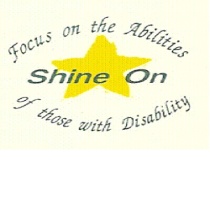 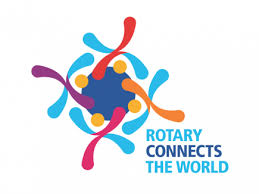 SHINE ON RECOGNITION 2020ROTARY SOUTHERN DISTRICTS 9780, 9790, 9800, 9810 & 9820The ‘Shine On’ Recognition Event recognizes and acknowledges service tothe community by people with disabilities.GUIDELINES FOR NOMINATIONEligible Nominees are people who are actively involved in community service for the benefit of others and have demonstrated a significant level of achievement whilst managing a medical disorder/disability.Prospective Nominees may be put forward by community organizations, clubs, associations or individuals aged 21 years and over. The nominee must sign a consent form and include a small or passport sized photo.Nominations for the Rotary Southern Districts’ ‘Shine On’ Recognition Event must be submitted by a Rotarian and approved by his/her Rotary Club. ELIGIBILITY CRITERIA FOR A NOMINEE:Australian citizenship (for at least three years)Individuals who have a specific disability and have consistently given dedicated service to the communityCATEGORIES:Young Nominees:  aged 15 years to 25 years (at closing date for applications) Adult Nominees:  aged 25 years and overREQUIRED INFORMATION SUPPORTING A NOMINATION:1. Consent Form signed by the Nominee or Parent/Guardian2. Information demonstrating nominee’s personal achievements3. Information re: leadership and/or special service to his/her community4. References (at least two) verifying achievementsExamples of personal achievement:Leadership and/or mentoring of others with the disabilityMembership and/or leadership in community groupsService to the community and/or a history of community achievementOther special awards or forms of recognitionPlease Note:- Information provided is assessed by an Expert Medical Panel; if the Nominee needs any information to be altered the Secretary must be advised by 19th January 2020Any Rotary Club may nominate more than one person.Include your local Rotary Club’s name; contact person; phone/email details and address.The ORIGINAL and THREE COPIES of the completed Form and ALL supporting documentation must be submitted by 1st January 2020 TO: Secretary, Lara BarrettPO BOX 3318Bentons Square Post OfficeDunns Rd, Mornington 3991OTHER INFORMATION:A previous Nominee may be proposed no less than four years after initial nomination when further achievements have been demonstrated.Please complete the Consent & Nomination forms, using Word format.Then PRINT the completed forms, and sign the relevant sections	Make three copies of the completed forms (4 in all with the original).Then staple a Consent form to each Nomination Form.You should end up with FOUR complete copies, all of which must be submitted.CONSENT FORM:I, (Insert name of Nominee) _____________________________________________of (Insert address of Nominee) ____________________________________________ __________________________________________________Postcode __________I give consent for the information provided for the purposes of assessment for the ‘Shine On’ Awards to be shared with the expert medical panel. Nominee’s Signature:- ___________________________________ Date:- ____________Proposer’s Name :- ______________________________________ (print) Proposer’s Signature:-____________________________________  Date:-____________Contact Phone No:- ______________________________________Email:-  _____________________________________________________COMPLETING THE NOMINATION FORMPlease use the template below to complete submissions in Word format PRIOR to printing.Boxes will expand, as required.Tick the Boxeswhere indicated and be careful to include all the required informationCATEGORIES:    Young Nominees 15-25 years    Adult Nominees 25+ years   NOMINEE DETAILS NAME                                    Title: (.)* Surname *    	Given Name* 	Preferred Name*	ADDRESSStreet*		Suburb/town*		Postcode* Phone *          Date of Birth*    /   /     Gender*	 Male    FemaleTown or country of birth* 		Partner/carer/next of kin: Name:*     Relationship:*          Phone:*	 PROPOSER DETAILSNAME                                    Title: (.)* Surname *    	Given Name* 		ADDRESSStreet*		Suburb/town*		Postcode* Phone *Fax*                     Email*               NOMINATING ROTARY CLUB*                                                       District No:* Name of Contact Person:*                                                       Phone* Details of Nominee’s health and/or disability issues: Type in the box, it will expand  Personal achievements while living with a disability: Type in the box in 200 words or lessMembership of community group/s:   Type in the box in 30 words or lessPurpose of group/s   Type in the box   Activities Undertaken   Type in the box   Length of membership (1)Group’s contact person & phone numberLength of membership (2)Group’s contact person & phone numberHistory of community involvement and achievements Type in the box in 200 words or less Other achievements and/or awards Type in the box in 100 words or less (box will expand) CHECKLIST									TickThe Consent Form, signed by the Nominee, is attached				A small photo of the Nominee is included					Two written References are attached						Contact details of Referees and other relevant persons are included		A Maximum of three supporting documents are attached					The Nominee and Proposer have signed and dated the Nomination Form	All relevant boxes have been ticked						All paperwork is presented in A4 plastic sleeves					The original and three copies of ALL documentation has been  submitted	The 2020 Shine On Recognition Event will be held on SATURDAY 14th MARCH 2010 at 1PMVenue: The Uniting Church HallAnderson Creek Rd., Doncaster EastDo you agree to your citation &/or photographs being used for publicity?	Y	NWill you allow your disability to be shared in the oral & written citation?   Y	NFor ENQUIRIES please contact:Lara Barrett, Secretary SO CommitteePhone 0416 262 615Email  lara.barrett.secretary@gmailNOMINATIONS MUST BE POSTED by 1st January 2020TO:  Lara Barrett Secretary Shine On CommitteePO BOX 3318Bentons Square Post OfficeDunns Rd, Mornington 3991